Lumencor web site http://lumencor.com/products/spectra-x-light-engine/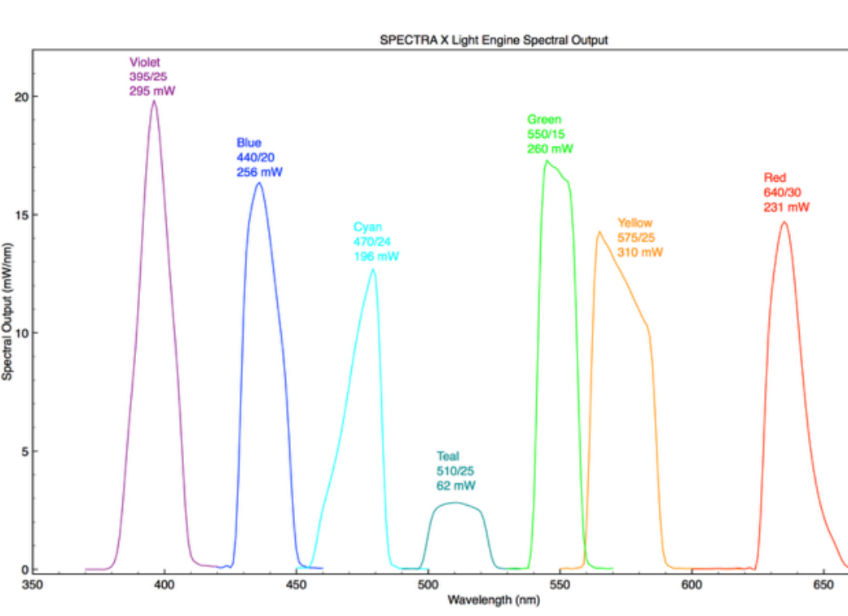 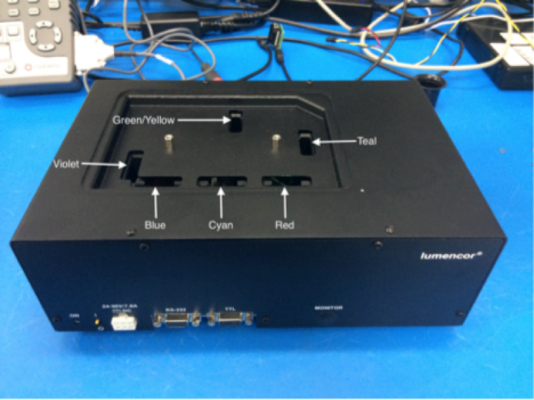 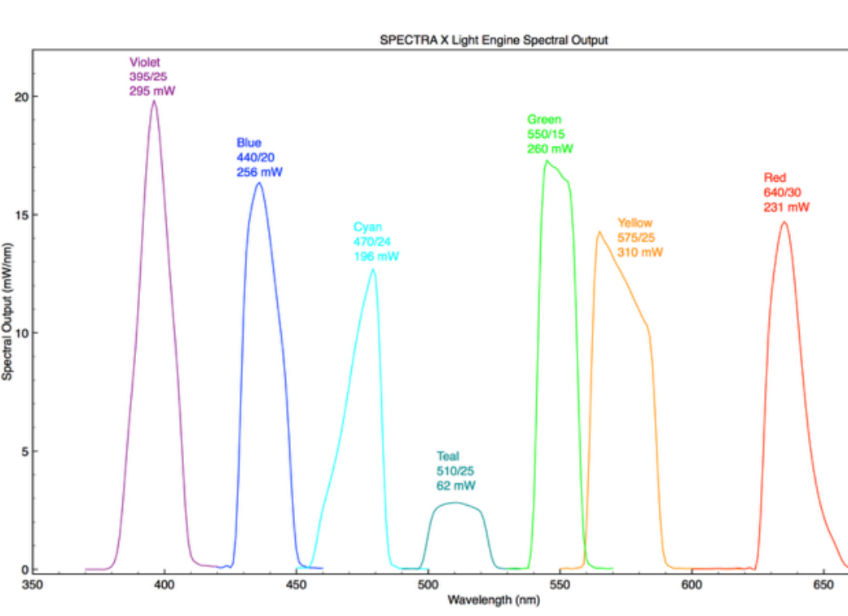 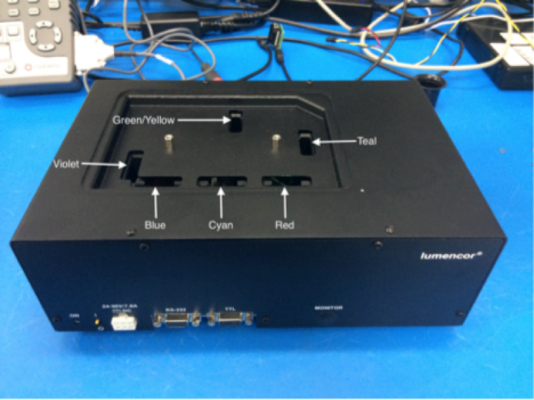 Available filters: Violet: 395/25Blue: 440/20Cyan: 470/24Red: 640/30Teal: 510/25Green/Yellow: 550/15 or 575/27 (exchange filters for optimal excitation) 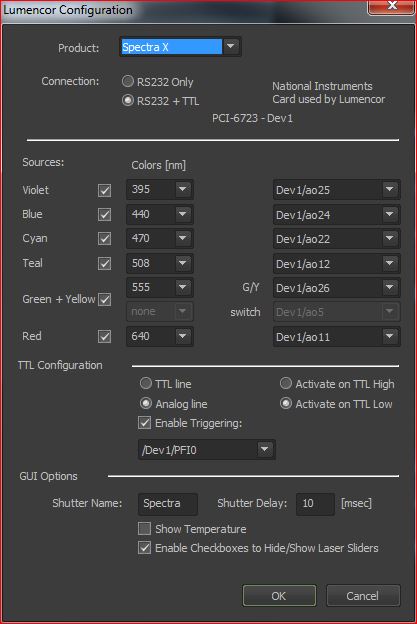 Troubleshoot: When light remains on all the time, check cable connection in the lumencor configuration settings (see figure)When light is not tuneable by software miscommunication via the COM port likely occurs (in: >Device select SpectraX > settings => set COM port to 2) mCherry imaging: 575/25  filter should be in the SpectraX light house (extra filter is placed below the cover in the light house)Place in the Green/Yellow  (GY) slit grip facing G/Y marking (does not fit otherwise) Select in config : 575 nm, check connections.  Use CFP/YFP/mCherry filter block in lower turret Image as usual (use ND4 and 8 filters to tune the LED light at lower levels) 